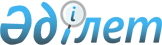 О программно-целевом финансировании вне конкурсных процедур на 2012 - 2014 годыПостановление Правительства Республики Казахстан от 12 марта 2012 года № 318

      В соответствии со статьей 27 Закона Республики Казахстан от 18 февраля 2011 года "О науке" Правительство Республики Казахстан ПОСТАНОВЛЯЕТ:



      1. Установить, что программно-целевое финансирование вне конкурсных процедур на 2012 - 2014 годы из республиканского бюджета осуществляется по научно-техническим программам согласно приложению к настоящему постановлению.



      2. Министерству образования и науки Республики Казахстан принять меры, вытекающие из настоящего постановления.



      3. Настоящее постановление вводится в действие со дня подписания.      Премьер-Министр

      Республики Казахстан                       К. Масимов

Приложение         

к постановлению Правительства

Республики Казахстан   

от 12 марта 2012 года № 318 

Научно-технические программы, программно-целевое финансирование

которых осуществляется из республиканского бюджета вне

конкурсных процедур      Сноска. Приложение в редакции постановления Правительства РК от 06.04.2012 № 420; с изменениями, внесенными постановлением Правительства РК от 29.12.2012 № 1757 .

      1. Министерство образования и науки Республики Казахстан:



      1) разработка научно-технических основ плазменной технологии воспламенения твердых топлив и ее численное и экспериментальное исследование в лабораторных и промышленных условиях;



      2) научное обоснование восполнения запасов полезных ископаемых для индустриального развития Республики Казахстан;



      3) разработка технологий синтеза новых материалов, каталитической переработки нефти, нефтепродуктов и углеводородсодержащих газов;



      4) разработка технологий получения и применение нанокомпозитных материалов с участием наночастиц металлов и углеродных нанотрубок на основе угольного, органического и полимерного сырья;



      5) разработка новой высокоэффективной экологически чистой технологии получения металлической сурьмы и ее соединений из отходов и полупродуктов цветной металлургии;



      6) разработка Байер-гидрогранатовой технологии переработки железистых бокситов;



      7) создание производства кабельной продукции с повышенной огнестойкостью;



      8) получение сверхпрочных ситаллов специального назначения, изучение их структуры и свойств;



      9) создание производства отечественных огнезащитных покрытий мирового уровня для металлических и деревянных конструкций;



      10) новый силикатный закрепитель ipkon: интернационализация и экспортопродвижение;



      11) метан Караганды;



      12) подземные воды Казахстана;



      13) создание информационно-технологической базы микроэлектроники и робототехники в Республике Казахстан;



      14) разработка научно-методических основ создания высокопроизводительных систем имитационного моделирования с использованием CUDA-технологии;



      15) опытно-конструкторская разработка роботов и робототехнических систем специального назначения;



      16) разработка технологии создания суперкомпьютерного гибридного кластера с применением GPU-процессоров;



      17) биоремедиация нарушенных экосистем при добыче нефти в Кызылординской области;



      18) применение биотехнологических приемов воспроизводства плодородия засоленных почв Приаралья;



      19) разработка технологии и организация опытно-промышленного производства микробных препаратов для сельского хозяйства и охраны окружающей среды;



      20) бруцеллез крупного рогатого скота: мониторинг эпизоотологической ситуации, разработка средств диагностики и профилактики;



      21) эпизоотологический мониторинг циркуляции инфекционных болезней в популяции сайгаков, обитающих на территории Республики Казахстан, и разработка методов профилактики;



      22) создание генетических паспортов для отдельных групп населения Казахстана на основе использования ДНК-технологии;



      23) создание, сохранение, учет и использование микробиологических ресурсов в Республике Казахстан;



      24) биотехнологии создания лекарственных препаратов, биологических активных добавок и специализированных продуктов питания и других материалов на основе культурных, интродуцированных и дикорастущих видов растений флоры Казахстана;



      25) разработка научных основ сохранения ex situ животных родов Ovis и Capra;



      26) физиологические механизмы регуляции деятельности соматических и висцеральных систем организма человека и животных;



      27) географические основы обеспечения водной безопасности Республики Казахстан;



      28) географические основы обеспечения безопасности природопользования горных и равнинных территорий Республики Казахстан;



      29) исследование закономерностей проявления сильных и разрушительных землетрясений природного и техногенного характера с целью прогноза и снижения ущерба от них в Республике Казахстан;



      30) разработка отечественных геномно-протеомных и клеточных технологий для нужд медицины, сельского хозяйства и охраны окружающей среды Казахстана;



      31) разработка карты сейсмического микрорайонирования территории г. Алматы на новой методической основе;



      32) междисциплинарная программа "Ғылыми қазына";



      33) тюркский геополитический феномен: Истоки, преемственность.



      2. Министерство индустрии и новых технологий Республики Казахстан:



      1) развитие атомной энергетики в Республике Казахстан;



      2) научно-техническая поддержка создания и эксплуатации Казахстанского термоядерного материаловедческого реактора Токамак;



      3) развитие комплексных научных исследований в области физики, химии, биологии и передовых технологий на базе ускорителя тяжелых ионов ДЦ-60;



      4) научно-техническое обеспечение развития горно-металлургической отрасли;



      5) разработка новых противоинфекционных препаратов.



      3. Министерство здравоохранения Республики Казахстан:



      прикладные научные исследования в области здравоохранения:



      1) инновационные технологии в диагностике и лечении прогрессирующих респираторных заболеваний;



      2) разработка концептуальных подходов к профилактике предотвратимых потерь общества от хронических неинфекционных заболеваний;



      3) разработка комплексной программы в сфере охраны здоровья и обеспечения санитарно-эпидемиологического благополучия населения, проживающего на сельских территориях;



      4) повышение эффективности мониторинга карантинных и зоонозных инфекций как основа обеспечения биологической безопасности населения;



      5) разработка модели инновационной технологии развития медицинских организаций, обслуживающих сельское население Республики Казахстан;



      6) разработка и внедрение новых технологий качественной диагностики и лечения резистентных форм туберкулеза;



      7) разработка научно-обоснованных мультимодальных технологий лечения злокачественных новообразований;



      8) разработка научно-обоснованных технологий минимизации экологического риска предотвращения неблагоприятного эффекта для здоровья населения;



      9) снижение уровня социально-значимых заболеваний, травм и их последствий на основе разработки и совершенствования органосохраняющих и органовосстанавливающих лечебно-диагностических технологий в хирургии;

      10) новая системная терапия злокачественных опухолей различного происхождения и локализаций: создание новой парадигмы.

      Сноска. Пункт 3 с изменением, внесенным постановлением Правительства РК от 22.08.2012 № 1070.



      4. Министерство труда и социальной защиты населения Республики Казахстан:



      прикладные научные исследования в области охраны труда:



      1) изучение и разработка научно-методических основ управления охраной труда по обеспечению технически достижимого, экономически и социально оправданного минимально допустимого профессионального риска;



      2) системная оценка комплекса взаимосвязанных социально-экономических и организационно-технических мероприятий по управлению охраной труда, направленных на обеспечение безопасных и здоровых условий для эффективного и качественного труда.



      5. Министерство сельского хозяйства Республики Казахстан:

      прикладные научные исследования в области агропромышленного комплекса.



      6. Министерство по чрезвычайным ситуациям Республики Казахстан:

      научные исследования в области чрезвычайных ситуаций:

      проведение исследований и разработка системы научно-технического проектирования пожарной безопасности Республики Казахстан.



      7. Национальное космическое агентство Республики Казахстан:

      прикладные научные исследования в области космической деятельности.



      8. Агентство Республики Казахстан по делам строительства и жилищно-коммунального хозяйства:



      1) прикладные научные исследования в области строительства;



      2) прикладные научные исследования в области жилищно-коммунального хозяйства.



      9. Агентство по делам государственной службы:

      проведение научных исследований и разработка научно-прикладных методик в области государственной службы.



      10. Министерство культуры и информации Республики Казахстан:

      прикладные научные исследования в области культуры.

      Сноска. Приложение дополнено пунктом 10 в соответствии с постановлением Правительства РК от 08.10.2012 № 1259.



      11. Министерство охраны окружающей среды Республики Казахстан:

      проведение научного исследования по комплексному решению вопроса повышения объема (уровня) и качества воды озер Щучинско-Боровской курортной зоны;

      проведение научного исследования по переходу Республики Казахстан к «зеленой» экономике.

      Сноска. Приложение дополнено пунктом 11 в соответствии с постановлением Правительства РК от 14.12.2012 № 1595.
					© 2012. РГП на ПХВ «Институт законодательства и правовой информации Республики Казахстан» Министерства юстиции Республики Казахстан
				